        (๒๙) 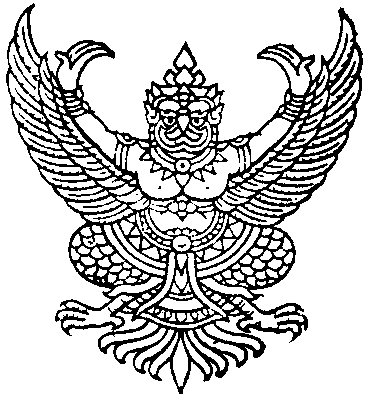 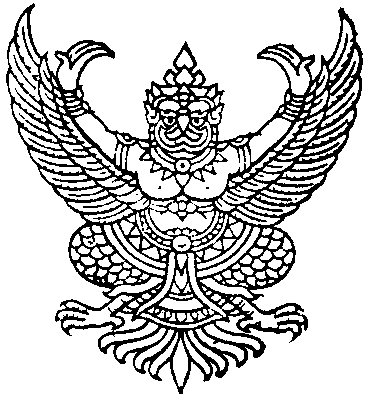         สัญญาประนี        ประนอม        ยอมความ                                                   คดีหมายเลขดำที่                      /๒๕๖๓                                                                         คดีหมายเลขแดงที่                      /๒๕๖๓        ศาล                                                     วันที่            เดือน                           พุทธศักราช ๒๕๖๓                                                                ความโจทก์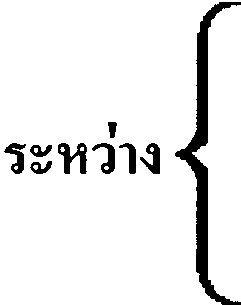 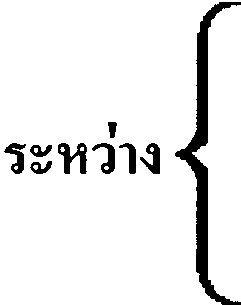 จำเลยเรื่อง     ข้าพเจ้าขอทำสัญญาประนีประนอมยอมความต่อหน้าศาล มีข้อความตามที่จะกล่าวต่อไปนี้     ข้อ ๑.กกกกกกก(พลิก)กกกกกกกกกกกข้าพเจ้าได้ลงลายมือชื่อไว้เป็นสำคัญโจทก์จำเลย                                           คู่ความได้ลงชื่อต่อหน้าข้าพเจ้าผู้พิพากษาผู้พิพากษา